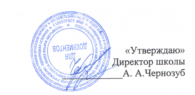 МБОУ «Однолуцкая ООШ имениГероя Советского Союза И. И. Аверьянова»Меню на 07.12.2020 г. для обучающихся 1-4 классов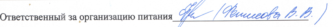 Наименование приёма пищи Наименование блюдаМасса порции(обязательно)Калорийность порции(обязательно)ЦенаЗавтракОмлет 1501509,54Чай с сахаром2001448,88Хлеб пшеничный с маслом15/51233,73Апельсин 1004713,8Обед Суп картофельный с бобовыми2501082Рис  отварной150204,62,15Сосиска отварная8090,415,88Кисель 20011010,15Хлеб ржаной 50871,93Хлеб пшеничный15462,00ИТОГО:70,00